昆虫信息素智能迷向散发器安装与使用说明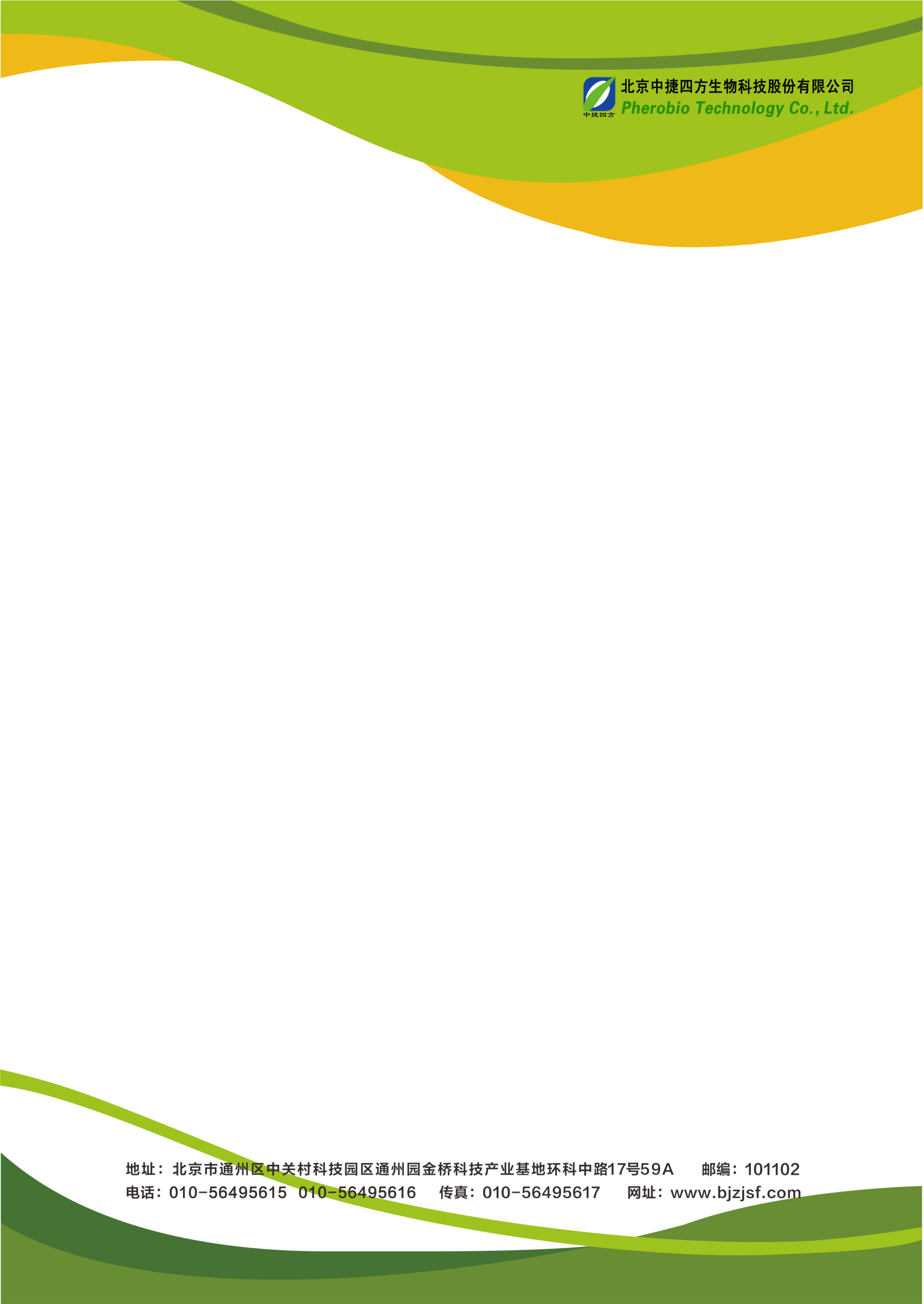 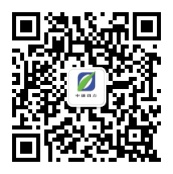 一、组成部件：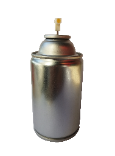 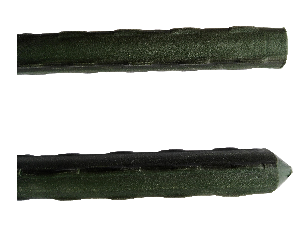 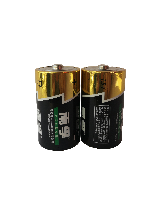 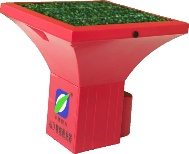 A．迷向散发器壳体  B．迷向剂储存罐   C．蓄电电池             D.支撑杆二、安装步骤：（1） 采用螺丝刀将迷向散发器壳体打开；（2） 将蓄电电池、迷向剂储存罐装入壳体内，采用螺丝刀将壳体组合安装好；（3） 将支撑杆插入壳体左侧卡槽中，易于固定到田间（或是采用绑丝悬挂于田间）；（4） 手机下载专用APP，进行设置操作即可。 三、使用方法：迷向散发器可采用悬挂或是支撑杆支撑，支撑杆规格为1.3*180cm。迷向散发器在害虫成虫扬飞前设置，与迷向剂配套使用，用量参照迷向剂使用说明书，扬飞盛期可酌情增加。根据迷向散发器储存罐中液量和压力情况调整持效期长短，一般为3-6个月。四、组装示意图：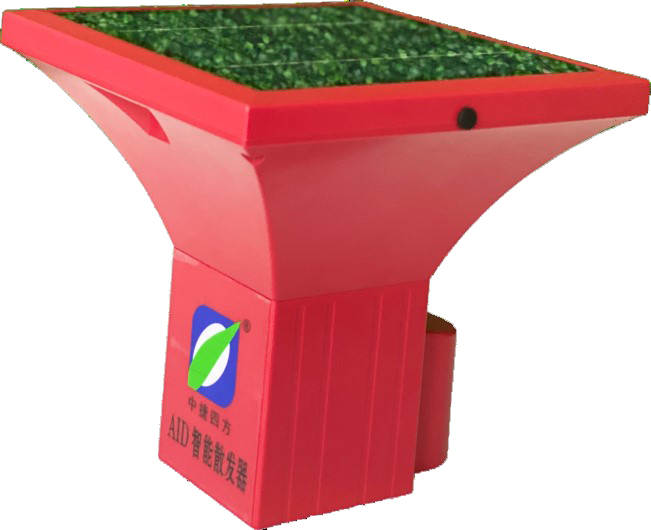 